datums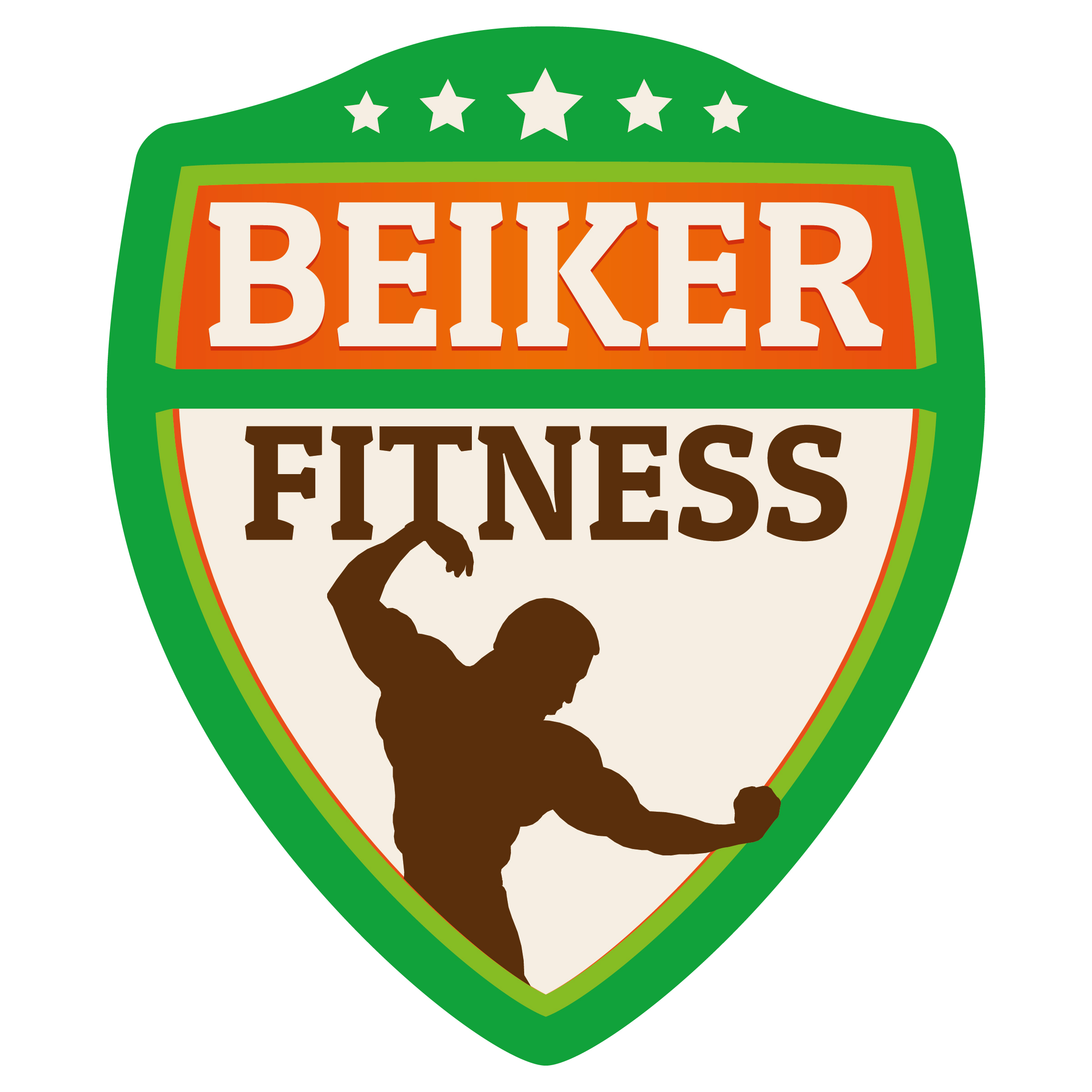 MĒRĪJUMI PIRMS PROJEKTAMĒRIJUMI PĒC PROJEKTAPIEZĪMESVĀRDS UZVĀRDSMOB.NRE.PASTSVECUMSSVARS(KG)AUGUMSVIDUKLISGURNIAUGŠSTILBIPLECITRICEPS/BICEPSIKRIKRŪTISĶermeņa masas indeksPAŠAJŪTA UN KOMENTĀRI